Kauno miesto savivaldybės taryba  n u s p r e n d ž i a: 1. Pakeisti Kauno miesto savivaldybės 2022–2024 metų strateginį veiklos planą, patvirtintą Kauno miesto savivaldybės tarybos 2022 m. vasario 1 d. sprendimu Nr. T-3 „Dėl Kauno miesto savivaldybės 2022–2024 metų strateginio veiklos plano patvirtinimo“: 1.1. Papildyti 2 priedą nauja pastraipa pagal kodą: 1.2. Pakeisti 2 priedo pastraipos, prasidedančios 02.03.04.009 kodu, pavadinimą ir jį išdėstyti taip: „Dienos socialinės globos paslaugos asmenims su negalia ir sunkia negalia Kauno šv. Roko mokykloje“. 2. Šis sprendimas per vieną mėnesį nuo jo paskelbimo dienos gali būti skundžiamas Regionų apygardos administracinio teismo Kauno rūmams (A. Mickevičiaus g. 8A, Kaunas) Lietuvos Respublikos administracinių bylų teisenos įstatymo nustatyta tvarka. 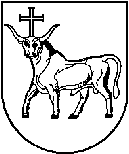 KAUNO MIESTO SAVIVALDYBĖS TARYBAKAUNO MIESTO SAVIVALDYBĖS TARYBASPRENDIMASSPRENDIMASDĖL KAUNO MIESTO SAVIVALDYBĖS TARYBOS 2022 M. VASARIO 1 D. SPRENDIMO NR. T-3 „DĖL KAUNO MIESTO SAVIVALDYBĖS 2022–2024 METŲ STRATEGINIO VEIKLOS PLANO PATVIRTINIMO“ PAKEITIMO DĖL KAUNO MIESTO SAVIVALDYBĖS TARYBOS 2022 M. VASARIO 1 D. SPRENDIMO NR. T-3 „DĖL KAUNO MIESTO SAVIVALDYBĖS 2022–2024 METŲ STRATEGINIO VEIKLOS PLANO PATVIRTINIMO“ PAKEITIMO 2022 m. lapkričio 22 d.    Nr. T-5322022 m. lapkričio 22 d.    Nr. T-532KaunasKaunas„02.01.01.228Projekto „Karjeros specialistų tinklo vystymas“ įgyvendinimasŠvietimo skyriusIš viso122000752000752000Karjeros specialistų, teikiančių paslaugas mokyklose, skaičius (asmenų skaičius)Vnt.404545“.„02.01.01.228Projekto „Karjeros specialistų tinklo vystymas“ įgyvendinimasŠvietimo skyrius2122000752000752000Karjeros specialistų, teikiančių paslaugas mokyklose, skaičius (asmenų skaičius)Vnt.404545“.Savivaldybės merasVisvaldas Matijošaitis